							Mexican-American War MapTX Independence Map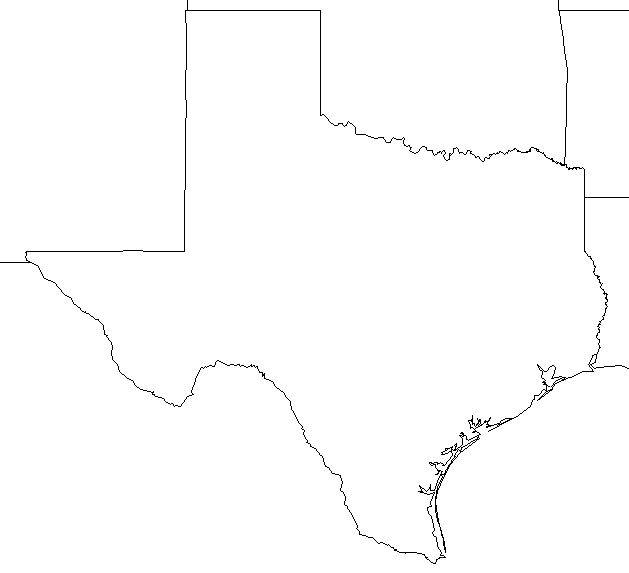 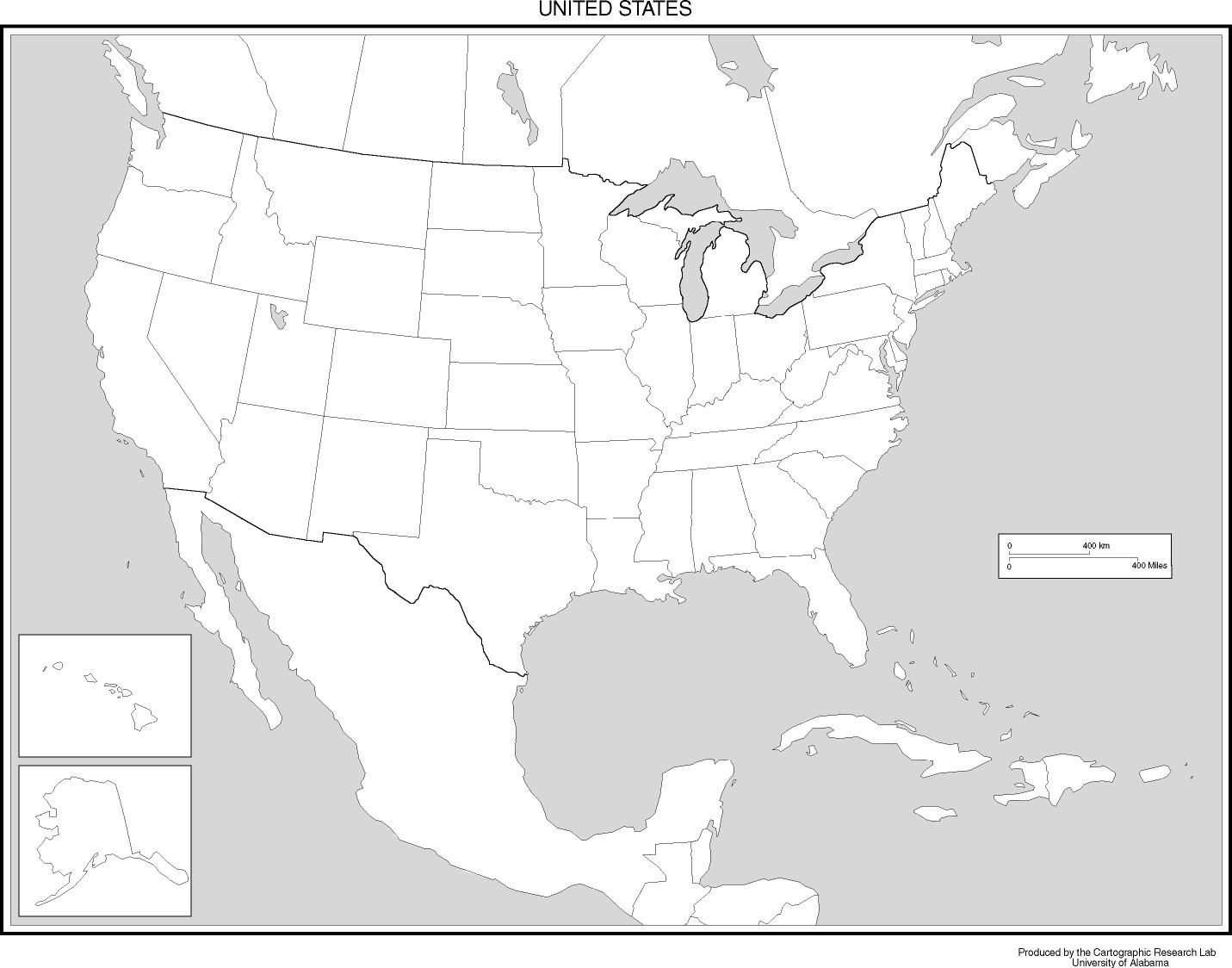 